附件1  各人才公寓项目简介及销售电话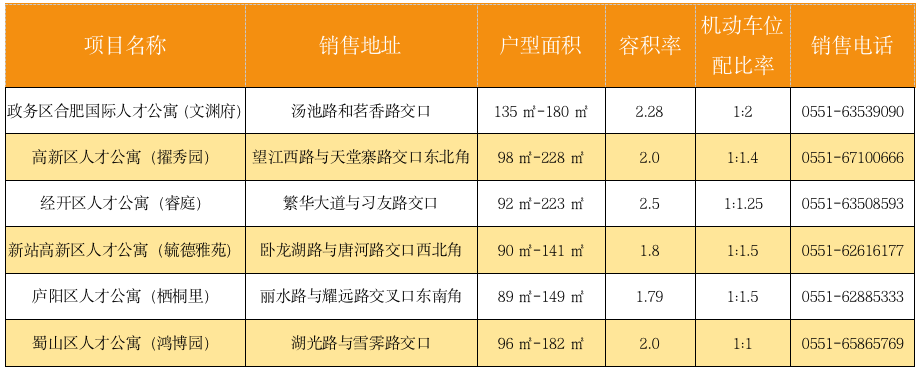 